ПРАВИТЕЛЬСТВО  РЕСПУБЛИКИ  АЛТАЙМИНИСТЕРСТВО РЕГИОНАЛЬНОГО РАЗВИТИЯРЕСПУБЛИКИ АЛТАЙ(Минрегионразвития РА)ПРИКАЗ«__» _____ 2018 года                                                                                  № ___-Дг. Горно-АлтайскОб утверждении Нормативов минимальной обеспеченности населения пунктами технического осмотра транспортных средств в муниципальных образованиях в Республике Алтай и признании утратившим силу приказа Министерства регионального развития Республики Алтай от 03 апреля 2014 года № 142-Д «Об утверждении Нормативов минимальной обеспеченности населения пунктами технического осмотра транспортных средств в муниципальных образованиях в Республике Алтай» В соответствии с частью 2 статьи 6, пунктом 2 статьи 9 Федерального закона от 1 июля 2011 года № 170-ФЗ «О техническом осмотре транспортных средств и о внесении изменений в отдельные законодательные акты Российской Федерации,ПРИКАЗЫВАЮ:Утвердить прилагаемые Нормативы минимальной обеспеченности населения пунктами технического осмотра для муниципальных образований в Республике Алтай.Рекомендовать главам муниципальных образований в Республике Алтай принять меры по открытию пунктов технического осмотра согласно прилагаемым нормативам минимальной обеспеченности населения пунктами технического осмотра.Приказ Министерства регионального развития Республики Алтай от 03 апреля 2014 года № 142-Д «Об утверждении Нормативов минимальной обеспеченности населения пунктами технического осмотра транспортных средств в муниципальных образованиях в Республике Алтай» признать утратившим силу.Министр                                                                                         Н.П. КондратьевСогласовано:Заместитель министра региональногоразвития Республики Алтай_______________Л.Б. ЯщемскаяНачальник отдела транспортного обеспечения и дорожного хозяйства_______________Ж.И. ВатутинаНачальник административно-правового отдела  ______________Е.В. СтариковаКыйгасова А.Н. 8 (388 22) 2-60-59УТВЕРЖДЕНЫприказом Министерства регионального развитияРеспублики Алтай«___» _____ 2018 года № ___-ДНормативы минимальной обеспеченности населения пунктами технического осмотра транспортных средств в муниципальных образованиях в Республике АлтайПримечания.Технологически совместимые группы транспортных средств соответствуют Методике расчета нормативов минимальной обеспеченности населения пунктами технического осмотра для субъектов Российской Федерации и входящих в их состав муниципальных образований, утвержденного постановлением Правительства Российской Федерации от 22 декабря 2011 г. № 1108.Категории транспортных средств соответствуют классификации транспортных средств по категориям, установленным в Приложении № 1 к Решению Комиссии Таможенного союза от 9 декабря 2011 года № 877 «О принятии технического регламента Таможенного союза «О безопасности колесных транспортных средств». Расчет количества необходимых диагностических линий по каждой технологически совместимой группе транспортных средств проводился исходя из следующих показателей:количества транспортных средств соответствующих категорий, зарегистрированных в муниципальных образованиях в Республике Алтай, который прошли технический осмотр в 2017 году;нормативов продолжительности технического диагностирования транспортных средств категорий транспортных средств, установленных Правилами проведения технического осмотра транспортных средств, утвержденными постановлением Правительства Российской Федерации от    5 декабря 2011 года № 1008 «О проведении технического осмотра транспортных средств»;планируемого годового  фонда рабочего времени 1 технического эксперта оператора технического осмотра, принятого равным 1973 часам в 2017 году;среднего количества технических экспертов операторов технического осмотра, занятых на одной диагностической линии, принятого равным 2,5;коэффициента, учитывающего территориальную доступность, принятого равным 1 – для МО «Город Горно-Алтайск», МО «Майминский район», МО «Кош-Агачский район»; 1,1 – для МО «Усть-Канский район», МО «Чемальский район», МО «Чойский район», МО «Шебалинский район»; 1,2 – для МО «Онгудайский район», МО «Турочакский район»; 1,3 – для МО «Усть-Коксинский район»; 1,4 – МО «Улаганский район».п/пНаименование муниципальных образований (далее - МО)Количество необходимых диагностических линий по   1-й технологически совместимой группе транспортных средствКоличество необходимых диагностических линий по   1-й технологически совместимой группе транспортных средствКоличество необходимых диагностических линий по   1-й технологически совместимой группе транспортных средствКоличество необходимых диагностических линий ВСЕГО:1234561МО «Город Горно-Алтайск»2,6531,3880,0124,12МО «Чойский район»0,2690,1340,0020,43МО «Майминский район»1,0260,3990,0071,44МО «Онгудайский район»0,4620,2070,0030,75МО «Кош-Агачский район»0,5160,1980,0010,76МО «Усть-Канский район»0,3710,1510,0010,57МО «Улаганский район»0,3870,1300,0010,58МО «Чемальский район»0,3520,1360,0020,59МО «Шебалинский район»0,3910,1500,0010,510МО «Турочакский район»0,3920,1900,0030,611МО «Усть-Коксинский район»0,5310,1890,0020,7ИТОГО:7,3503,2720,03510,7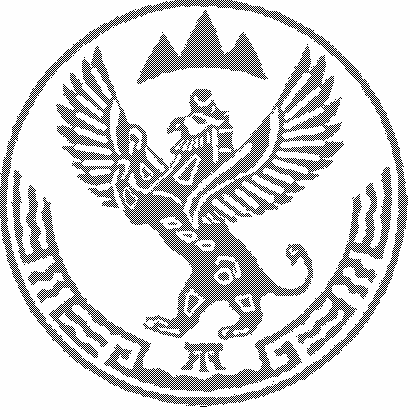 